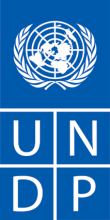 9 de agosto 2018Anexo 2FORMULARIO DE PRESENTACIÓN DE COTIZACIONES POR PARTE DE LOS PROVEEDORES(La presentación de este formulario se realizará únicamente en papel de cartas con el membrete oficial del suministrador)Los abajo firmantes aceptamos en su totalidad los Términos y Condiciones Generales del PNUD, y por la presente nos ofrecemos a suministrar los elementos que se enumeran a continuación, de conformidad con las especificaciones y requisitos del PNUD con arreglo a la SdC con el número de referencia SDC-75-2018:CUADRO Nº 1: Oferta de suministro de bienes o servicios con arreglo a especificaciones técnicas y otros requisitosCUADRO Nº 2: Costos operacionales estimados (si procede)CUADRO Nº 3: Oferta de cumplimiento con otras condiciones y requisitos conexos Toda otra información que no hayamos facilitado automáticamente implica nuestra plena aceptación de los requisitos, términos y condiciones de la Solicitud de Cotización[nombre de la persona autorizada por el suministrador][cargo][fecha].NO.-DESCRIPCIÓNCANTIDADPUTOTAL1Excitadores de radio: transmisor FM de 30 vatios de potencia, modelo TEX30LCD302Consola para cabina de radio: Solidyne de 8 canales con salidas auxiliares, salidas balanceadas y salidas de monitoreo, potenciometros de salida y bajada lineal, entrada de linea telefonica303Licencia Zararadio: • Soporte para Windows 7, 8.1 y 10.
• Funciona con cualquier tarjeta de sonido compatible con Windows.
• Estable: funcionamiento las 24 horas, los 7 días de la semana.
• Reproducción de los formatos más habituales.
• Manejo de hasta 6 tarjetas de sonido simultáneamente.
• Crossfade.
• Conexión con fuentes externas de audio.
• Detección de tonos DTMF.80Lista de consumibles (incluyendo las piezas móviles, si procede)Consumo estimado en promedio Unidad de medidaPrecio unitarioPrecio total por artículoSe indican a continuación otras informaciones que formarán parte de su cotización:Sus respuestasSus respuestasSus respuestasSe indican a continuación otras informaciones que formarán parte de su cotización:SíSe cumpliráNoSe cumpliráSi la respuesta es no, sírvase hacer una contrapropuestaTiempo de entrega estimadoValidez de la cotizaciónTodas las provisiones de los Términos y Condiciones Generales del PNUD 